Итоговая контрольная работа по физической культуре 2 классОтметь знаком ×, для чего нужна утренняя зарядка -пробудить организм после сна 	 -подготовиться к соревнованиям 	Отметь знаком × человека с правильной осанкой 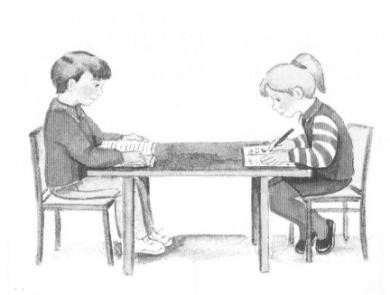 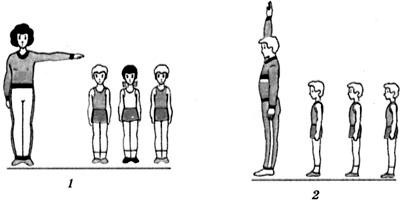 4. Отметь знаком, × где на картинке изображен бег «змейкой» 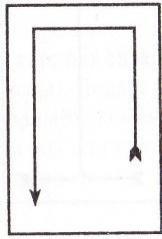 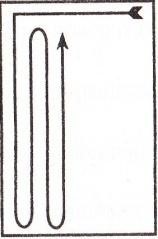 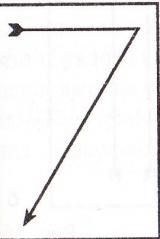 5.Отметь знаком, × где изображена группировка лежа 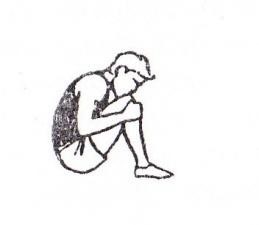 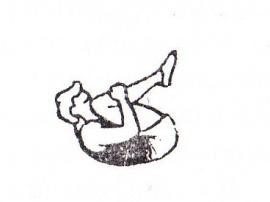 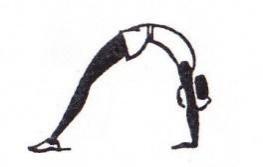 6 .Отметь знаком ×, что ты понимаешь под личной гигиеной -дежурство в классе -уборка в своей комнате -утренняя гимнастика -умывание и чистка зубов 	 	 	 	 	 	 	 7. Отметь знаком ×мальчика, который за столом сидит правильно 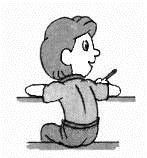 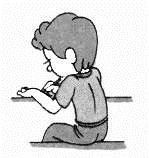 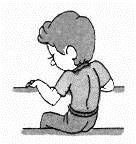 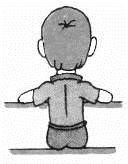  8. Подбери к каждому упражнению физическое качество, которое оно развивает 9. Вставь пропущенные слова (выбери их из правого столбика) в режиме дня:  1.сила А 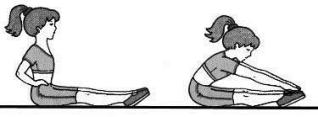 2.быстрота Б 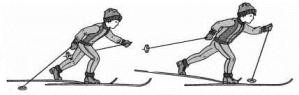 3.выносливость В 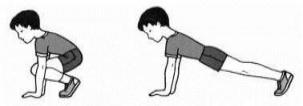 4.гибкость Г 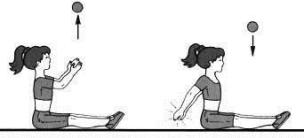 № Режим дня прогулка ужин  зарядка 1 подъем прогулка ужин  зарядка 2 прогулка ужин  зарядка 3 умывание прогулка ужин  зарядка 4 завтрак прогулка ужин  зарядка 5 дорога в школу прогулка ужин  зарядка 6 занятия в школе прогулка ужин  зарядка 7 обед прогулка ужин  зарядка 8 прогулка ужин  зарядка 9 уроки прогулка ужин  зарядка 10 прогулка ужин  зарядка 11 сон прогулка ужин  зарядка 